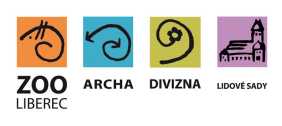 Zoologická zahrada Liberecpříspěvková organizaceOBJEDNÁVKA / ORDERVystavil: xxx
tel.xxx
email:xxxOBJEDNÁVKA č. OBJ0624/2019
Datum: 25.6.2019Dodavatel:ANEGG s.r.o.IČ:04047419DIČ:CZ04047419Odběratel:Zoologická zahrada Liberec,
příspěvková organizace
Lidové sady 425/1
460 01 Liberec 1
IČ: 00079651
DIČ:00079651Vyřizuje: xxxPředmět objednávky/ Subject of order:INV_2019_03_ Terénní úpravy a vjezd do výběhuPopis dodávky/ Specification:Terénní úpravy a vjezd do výběhu/ výroba panelů
celkem 90 000 Kč bez DPHPředpokládáná cena max. vč DPH:110 000,00 Kč
Termín dodání/ Date of Delivery:Poznámka/ Note:Faktura bude podléhat režimu přenesené daňové povinnostV případě že, fakturovaná částka bude vyšší než částka v objednávce, bude faktura vrácena.
Faktury v elektronické podobě zasílejte na adresu: xxx